Họ và tên: .....................................................................................................................................................................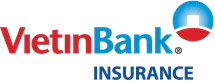 Ngày, tháng, năm sinh: ................................................................................................................................................ Giới tính: ..................................................................................................Số CMND/ hộ chiếu: ...............................................................................Địa chỉ: ......................................................................................................................................................................... Điện thoại: ...............................................................................Email: ………………………………………………  THÔNG TIN NGƯỜI  ĐƯỢC BẢO HIỂM	Họ và tên: .....................................................................................................................................................................Ngày, tháng, năm sinh: ................................................................................................................................................Số CMND/ Hộ chiếu:....................................................................................................................................................Giới tính: ......................................................................................................................................................................Nghề nghiệp: ................................................................................................................................................................Quan hệ với người yêu cầu bảo hiểm: .........................................................................................................................  CHƯƠNG TRÌNH BẢO HIỂM LỰA CHỌN	Quyền lợi bảo hiểm chínhCơ bảnMở rộngNâng caoĐặc biệtQuyền lợi bảo hiểm phụ lựa chọnThai sảnBảo hiểm điều trị ngoại trúTrợ cấp nằm viện do Tai nạnNha khoaThời hạn bảo hiểmTừ …….h…….ngày……./……./……… Đến …….h…….ngày……./……./………  THÔNG TIN TÌNH TRẠNG SỨC KHỎE	Người được bảo hiểm có đang theo dõi hoặc điều trị thương tật, bệnh tật hay không?Có	 KhôngNếu câu trả lời là có, yêu cầu mô tả chi tiết tình trạng bệnh tật, thương tật đang điều trị..............................................................................................................................................................................................................................................................................................................................................................Người được bảo hiểm có mắc một hay các bệnh: ung thư, u bướu các loại, huyết áp, tim mạch, viêm, hoặc loét dạ dày, viêm khớp, thoái hóa xương, khớp loét ruột, viêm gan các loại, viêm màng trong dạ con, trĩ, sỏi các loại trong hệ thống tiết niệu, đường mật, đục thủy tinh thể, viêm xoang, Parkinson, bệnh đái tháo đường, bệnh liên quan đến hệ thống tái tạo máu như lọc máu, thay máu, hen phế quản, viêm thận (không bao gồm những ca cấp tính cần điều trị y tế khẩn cấp) không?Có	 Không  CAM KẾT	Bằng Giấy yêu cầu bảo hiểm này tôi cùng những người yêu cầu bảo hiểm trong danh sách ở trên xin đăng ký tham gia chương trình bảo hiểm này. Tôi xin cam đoan với kiến thức của mình và sự tin tưởng của mình những thông tin được cung cấp trong Đơn đăng ký bảo hiểm này là hoàn toàn trung thực và đầy đủ. Đại diện cho những người được bảo hiểm, tôi đồng ý với các điều khoản điều kiện của đơn bảo hiểm này, bao gồm cả các giới hạn quyền lợi bảo hiểm và những điểm loại trừ. Tôi đồng ý rằng những cam kết và thông tin được cung cấp trong Giấy yêu cầu bảo hiểm này sẽ là cơ sở của Hợp đồng bảo hiểm/ Giấy chứng nhận bảo hiểm này.Ngày………, tháng………, năm……Người yêu cầu bảo hiểmKý và ghi rõ họ tênBảo hiểm VietinBank (VBI)Tầng 10, 11 tòa nhà 126 Đội Cấn, Q. Ba Đình, TP. Hà Nội Tel 04 3942 5650 | Fax 04 3942 5646Website: vbi.vietinbank.vnGIẤY YÊU CẦU BẢO HIỂM SỨC KHỎE VBI CARE  THÔNG TIN NGƯỜI  YÊU CẦU BẢO HIỂM	